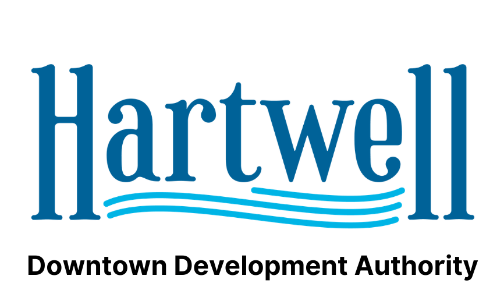 AGENDAHartwell DDA - Hartwell Main StreetMay 19th, 2021City HallCall to Order:  Chair PersonApproval of minutes for April MeetingChairman’s Report: Carey Jackson Treasurer’s Report: Alice GlennDirector’s Report: Jason Ford – Resolution for GCF Application – The Brown MercantileMain Street Report: Peggy VickeryPublic CommentAdjourn 